МБОУ «Верхне-Матигорская средняя школа»Литературно-историческая игра«Великие битвы Великой Отечественной войны»по произведениям С.П.Алексеева.2020 г.Литературно-историческая игра«Великие битвы Великой Отечественной войны»по произведениям С.П.Алексеева.Цель: воспитание гражданственности и патриотизма у обучающихся на примере произведений С.П.Алексеева.Задачи: познакомить обучающихся с битвами Великой Отечественной войны;формировать уважительное отношение к участникам Великой Отечественной войны, воспитывать чувство гордости за свой народ, свою Родину;расширить знания, обучающихся о творчестве писателя;формировать умения работать с книгой;	Целевая аудитория: обучающиеся 4 – 6 классов (класс делится на 6 групп)	Оборудование: выставка книг «Вехи великой Победы», презентация, персональный компьютер; интерактивная доска; плакаты «Герои Великой Отечественной войны», карточки с названиями команд; карточки с заданиями, карты сражений (с форзаца книг) и звезды-жетоны.Ход мероприятия:	Библиотекарь: Нынешний год – год 75-летия Великой Победы, которую завоевала наша страна в мае далёкого 1945-го. Великая Отечественная война продолжалась 1418 дней и ночей – с 22 июня 1941года по 9 мая 1945года. И все эти дни шли бои. За каждую деревню, каждый город и посёлок, каждую, пусть даже безымянную, высоту. Чтец 1 В сорок первом по год сорок пятый
В снег, в распутицу, в зной и в пыли
Сотни вёрст отсчитали солдаты,
До Берлина от Волги дошли.

Чтец 2 Километры ползком или шагом,
Расстояния не стоит считать,
Проявляя в атаках отвагу,
Каждый мерил по-своему пядь.

Чтец 3 По ковыльным степям Украины,
В Белорусских болотах, в лесах
Или где-то на Русской равнине
Разбросала судьба на фронтах:

Чтец 4 В Брестской крепости и в Ленинграде,
Под Москвой и на Курской дуге,
На Кавказе, Днепре, в Сталинграде
И в чужой, не родимой земле.
Чтец 5 Путь на запад — на танках и строем,
Обелиски росли у дорог,
Похоронки - короткой строкою -
Почтальоны несли на восток…	Библиотекарь: В смертельной схватке с фашизмом важным было каждое сражение. Но были в этой войне и великие битвы.	О том, как готовились и проходили битвы, о подвигах бойцов и командиров, об оружии, принёсшем нам Победу, мы можем узнать не только из энциклопедий, фильмов, но также из художественной литературы.	Сегодня мы с вами поговорим о великих сражениях Великой Отечественной войны, на основе прочитанных вами книг замечательного советского писателя С.П.Алексеева. Книги эти выпустило издательство «Детская литература» к 65-летию Победы. Но, как показывает практика, ваш читательский интерес к ним не ослабевает. Для подготовки к мероприятию вы разделились на 6 групп (по количеству книг серии «Великие битвы Великой Отечественной»). Соответственно, участники каждой группы внимательно прочитали одну книгу.	Но прежде чем отправиться на поля сражений, давайте узнаем, почему С.Алексеев написал эти рассказы.	Учитель: Сергей Петрович Алексеев (1922-2008) родился на Украине в семье сельского врача. Читать, писать, считать Сергей научился дома. Когда мальчику исполнилось 9 лет, родители отправили сына на учёбу в Воронеж, а затем и в Москву.В школе Сергей Алексеев был старательным учеником, особенно увлекала его история. По своему характеру он просто не умел быть в стороне от школьных дел: касалось ли дело спорта, учебы, выпуска стенной газеты или организации школьного вечера. В июне 1940 года Сергей окончил 10-й выпускной класс 236-й школы г. Москвы.В старших классах школы у Сергея Алексеева появилось новое увлечение: он записался в аэроклуб. Авиация бурно развивалась. Родители Сергея хотели, чтобы их сын стал врачом. Московские же тётушки прочили ему будущность учёного-историка. Самого же юношу, как и многих его сверстников, привлекала авиация, романтика неба. Получив удостоверение об окончании аэроклуба, Сергей Алексеев поступает в авиационное училище в городе Поставы Западной Белоруссии.Летом 1941 года курсанты авиационного училища выехали в полевой учебный лагерь. Граница была совсем близко.22 июня 1941 года фашистские войска перешли границу, и лагерь курсантов подвергся бомбёжке и обстрелу. Многие лётчики погибли, даже не успев поднять самолёты в небо. Алексеев с уцелевшими товарищами получил приказ отступать.Затем — учёба в другом летном училище, в Оренбурге. Одновременно Сергей поступил в Оренбургский педагогический институт и за один год и пять месяцев прошёл полный курс исторического факультета. Лётная учёба также закончилась. Алексеев просился на фронт, но был оставлен в училище — учить других лётчиков. Так Сергей Петрович начал свою военную службу — в запасном учебном авиационном полку. Авиационная промышленность быстро развивалась, конструкторы создавали новые модели самолётов. Обязанностью Алексеева было их осваивать и учить летать на них других.Во время очередного учебного полёта отказал мотор, Алексееву чудом удалось посадить самолёт. С тяжёлыми травмами он попадает в госпиталь. Врачи вынесли приговор — с авиацией придётся расстаться навсегда.В январе 1946 года Алексеев возвратился в Москву. Здесь он начал работать редактором в Государственном издательстве детской литературы. Эта работа увлекла его, стала его судьбой, началом дела всей последующей жизни.С.Алексеев стал автором первого учебника «История СССР» для начальной школы. Затем писатель создал целую историческую библиотеку для школьников и продолжал её пополнять всю жизнь.Среди книг Сергея Алексеева особое место занимают рассказы о Великой Отечественной войне 1941-1945 годов.Главные битвы, рассказы о полководцах-маршалах Г.К. Жукове, К.К. Рокоссовском, героях на фронте и в тылу — все ключевые моменты этой войны отражены в книгах С.П. Алексеева. Это настоящая энциклопедия знаний, написанная правдиво и увлекательно.	Его книги изданы на 51 языке. 	Библиотекарь. И так, мы с вами отправляемся на поля великих сражений Великой Отечественной войны. За каждый правильный ответ команда получает красную звезду, которую команда будет прикреплять на карты сражений.	Представление команд (каждая команда рассказывает о прочитанной книге)1 команда «Московская битва. 1941-1942»: Это книга рассказов о том, как советские войска остановили наступление фашистов на Москву и нанесли им первый сокрушительный удар.2 команда «Сталинградское сражение. 1942-1943»: Из книги мы узнали о героических защитниках города Сталинграда, об окружении и разгроме фашистской армии в приволжских степях, о взятии в плен 91 тысячи фашистских солдат и фельдмаршала Фридриха Паулюса.3 команда «Оборона Севастополя. 1941-1943. Сражение за Кавказ. 1942-1944»: Это книга рассказов о солдатах, защищавших южные рубежи нашей страны, о героях Севастополя, о разгроме фашистов на Кавказе.4 команда «Подвиг Ленинграда. 1941-1944»: Со страниц этой книги мы узнали о том, как 900 дней и ночей находился Ленинград во вражеской блокаде, как выстоял и победил фашистов, о стойкости и мужестве защитников и жителей города.	5 команда «Победа под Курском. 1943. Изгнание фашистов. 1943-1944»: В эту книгу вошли рассказы о грандиозном сражении на западе России, о разгроме фашистов на Украине и в Белоруссии, об окончательном изгнании фашистов с отечественных земель.	6 команда «Взятие Берлина. Победа! 1945»: Мы прочитали книгу о последней битве Великой Отечественной войны и о полном разгроме фашистов нашими войсками.	Конкурс 1. «Внимательные читатели».Команда «Московская битва»:Как назвали фашисты план наступления на Москву? Что означает это слово? («Тайфун». Сильный ветер, ураган, стремительный)Что сказал Фридрих Великий о стойкости русских? («Русских нужно дважды застрелить. А потом ещё и толкнуть, чтобы они упали»)Каким образом советские военные защищали Москву от вражеских налётов? (Использовали мощные прожекторы, самолёты-истребители, зенитные установки)Для производства оружия предприятия и заводы, которые до войны выпускали тульские пряники, во время войны стали выпускать оружие. Появились новые «тульские пряники».  Что стали выпускать эти заводы? (Снаряды, патроны, миномёты и мины)Что необычного произошло в Москве в ноябре 1941года, когда враг стоял у стен столицы? (Парад на Красной площади. После него солдаты уходили на фронт)Может ли, по словам С.Алексеева, стрелять лопата? (Женщины, старики, подростки для защиты Москвы брали в руки лопаты, кирки, ломы и строили оборонительные рубежи: окопы, баррикады, проволочные заграждения, «ежи»)Только ли русским оружием защищали солдаты Москву от фашистов? (р-з «Француженка". Из-за нехватки оружия первое время использовали и русские, английские, французские пушки, находящиеся на складах после Первой мировой войны)Команда «Сталинградское сражение»:Почему в 1942г. фашисты начали новое наступление, теперь на Сталинград? (Потерпели поражение под Москвой)Чем сражались советские солдаты, когда у них заканчивались оружие и патроны? (Р-з «Ни шагу назад». Со связками гранат бросались под фашистские танки, вызывая ужас у фашистов)Как называлась самая высокая точка в городе Сталинграде? Почему за неё отчаянно бились и русские и фашисты? (Мамаев курган. С него был хороший обзор)Почему солдаты называли реку Волгу «Спасительницей, Гвардейской рекой»? (Когда прижали фашистские войска советских воинов к реке, только по Волге и снабжались всем необходимым защитники Сталинграда: оружием и пополнением, боеприпасами и продовольствием. Перевозили по реке и раненых). Почему фашисты назначили большую награду немецким солдатам за уничтожение русского солдата с простой фамилией Зайцев? (Он был отличным снайпером: почти 300 убитых фашистов на счету)Что произошло 23 ноября 1942года с 330-тысячной фашистской армиейкогда наступление двух фронтов советских войск завершилось полным успехом? (Армия, штурмовавшая Сталинград, оказалась в окружении)Почему фашисты в письмах, донесениях, листовках утверждали, что Сталинград – это неприступная крепость, которую окружают непроходимые рвы, валы и насыпи. Что ни шаг – то мощные оборонительные сооружения и укрепления. Так ли это было на самом деле? (Нет. Сталинград – это обычный город, с домами и заводами. Мужество и отчаянность защитников – вот она, неприступная крепость».Команда «Оборона Севастополя. Сражение за Кавказ».1. Кого и почему фашисты называли «черные дьяволы», «черная смерть», «чёрная туча»? (Моряков- защитников Севастополя)2. Когда Севастополь был блокирован фашистам с суши, оставался к нему путь только морем. Безопасным был этот путь? (Фашисты устанавливали мины обычные и магнитные) Какие мины опаснее? (Магнитные: они взрывались на расстоянии).3. Как вы думаете, может ли артиллерийская батарея находиться прямо в море? (Да. Плавучая батарея была построена на заводе и установлена на якоре в 8 м. от берега. Её размер – 40 на 20м.) Как называли её фашисты (Квадратом смерти)4. Смогли захватить фашисты Севастополь? (Да, в июне 1942г. У них были превосходящие силы). Когда советские войска освободили город? (Весной 1944г. Через 2 зимы и два лета)5. Почему фашисты рвались на Кавказ? Почему вместе с действующей армией сюда двигалась бригада со специалистами по бензину, нефти и другие? (Фашистов манили богатства этих мест – хлеб Кубани, кавказская нефть. Они надеялись открыть своим войскам путь на Ближний Восток и в далёкую Индию)6. Как фашисты называли женский авиационный полк лёгких ночных бомбардировщиков, который сражался в рядах нашей армии на Северном Кавказе? («Ночные совы», «ночные дьяволы», «ночные ведьмы», «рус-фанер»).7.  В память о погибших солдатах в боях за Кавказ, в одном из городов были посажены 12 тополей. Почему 12? (12 воинов из одной семьи Григорян ушли на фронт и погибли, защищая Родину)Команда «Подвиг Ленинграда»:Что значит - «Блокада Ленинграда»? (Город находился в кольце. Нет топлива, электричества, не работает водопровод, в городе голод)Что ленинградцы называли «Дорогой жизни»? (Ледовая дорога по Ладожскому озеру)Что считали дети детских домов блокадного Ленинграда за праздничный обед? (Обед состоял из 3 блюд: на первое – суп из сурепки, на второе – котлеты из хвои с бараньими кишками, на третье – компот-размазня из морских водорослей).Какие примеси использовали для выпечки хлеба из-за нехватки муки в городе? (Муку овсяную, ячменную, соевую, кукурузную. Применяли жмых – льняной, хлопковый, конопляный. Использовали отруби, проросшее зерно, мельничную пыль, рисовую шелуху и многое другое).Под Ленинградом фашисты испытывали новый загадочный танк, которого не брали советские снаряды. Что это был за танк и каким образом советские солдаты смогли разгадать его тайны? («Тигр». Утонул в трясине и вытащив его, советские солдаты изучили его устройство)Что ленинградцы называли «Неустрашимый» и почему? (Ленинградский трамвай: перевозил людей на работу, доставлял грузы, перебрасывал бойцов и снаряды к бойцам. Ходил под огнём фашистов. Провода обрывало, корёжило рельсы, даже в трамвай попадали снаряды. Но его ремонтировали, и он снова ходил по городу).Как вы думаете, что общего между блокадным Ленинградом и городом Архангельском в годы Великой Отечественной войны? (Архангельск тоже бомбили. Норма хлеба в Архангельске, как и в Ленинграде, доходила до 125гр. на одного человека. Архангельск стоит на втором месте после Ленинграда по смертности от голода. Известный в нашем городе альголог (учёный по изучению водорослей) К.П.Гемп ездила в блокадный Ленинград для того, чтобы научить ленинградских поваров использовать в пищу полезные водоросли, хранящиеся на складах города) Команда «Победа под Курском. Изгнание фашистов»:Смогли ли фашисты начать штурм Курска в назначенное время? (Нет. Благодаря русской разведке, узнавшей время наступления фашистов, наша армия первой начала артобстрел, чем очень удивила немцев).Какие новые танки и самоходное орудие применили фашисты в боях за Курск? (Танки «Тигр», «Пантера», орудие «Фердинанд»).В боях за Курск среди фашистских солдат ходили недобрые слухи о Брянских лесах, немцы боялись туда показываться. Почему? (Здесь было много партизанских отрядов, которые уничтожали фашистские составы, машины, грузы, добывали секретные донесения).Какие знаменитые и секретные орудия применили советские войска в битве под Курском? Почему их назвали «курскими соловьями»? («Катюши» - гвардейские миномёты. «Соловьями», потому что летели снаряды «Катюши» со звонким свистом).Всем известно выражение «Как снег на голову». Оно значит (неожиданно). А откуда появилось выражение «Танк на голову»? Каким образом 60 боевых машин вдруг появились на другом берегу реки Десна неожиданно для противника? (5-й гвардейский танковый корпус под командованием генерала Кравченко, проявив солдатскую смекалку и изобретательность, смог переправиться по броду (отмели) под водой).Немецкие солдаты, борясь с партизанами, уничтожали и мирное население. Чем известна белорусская деревня Хатынь? И таких Хатыней было много. (Фашисты сожгли всех жителей деревни, согнав и закрыв их в сарае).Шла война и на самом севере нашей страны в Заполярье. С самого начала войны фашисты пытались захватить город Мурманск – наш самый северный морской порт. Как вы думаете, почему? (Потому что это незамерзающий порт на Севере. Круглый год сюда могут приходить корабли с важными военными грузами).Команда «Взятие Берлина. Победа!»:Какую военную хитрость применили советские войска при наступлении на Берлин в 3 часа ночи при полной темноте? (Сначала – 30 мин. артобстрел, затем были включены мощные прожекторы, которые слепили противника).Почему немецкие жители спрашивали у наступающих советских солдат из какой страны наше вооружение: «Из Америки», «Из Англии»? (Потому что фашисты внушили немецким жителям, что у советской армии нет хорошей современной техники, только зарубежная. В Берлинской операции мы намного превосходили фашистов силой своего вооружения).В чём проявлялась доброта и человечность русских солдат по отношению к немецким детям? (р-з «Данке щён». Полевые кухни кормили голодных немецких детей и женщин).В последние дни войны Главнокомандующий фашисткой армией Гитлер скрывался в глухом подземелье, в 16 метрах от поверхности земли. Там же 20 апреля 1945 года отмечали и его день рождения. Как объяснили Гитлеру его трусливые соратники, услышав залпы орудий над землёй? (Салют в честь Гитлера)Почему в обороне Берлина участвовали немецкие подростки? (В фашистской армии не хватало солдат-взрослых. Поэтому воевать отправляли детей).Как звали советских воинов, водрузивших Знамя Победы на здании рейхстага? (Два советских воина, два сержанта, русский рабочий Михаил Егоров и грузинский юноша Милитон Кантария)В честь Победы советского народа над фашистской Германией в Москве, на Красной площади прошёл Парад Победы. Что несли и бросали советские воины? (Знамёна поверженной фашистской Германии и бросали к ногам победителей)Конкурс 2. «Биографическое лото»(Соотнести карточки с фамилиями и заслугами этого человека).Команда «Московская битва»Команда «Сталинградское сражение»Команда «Оборона Севастополя. Сражение за Кавказ»Команда «Подвиг Ленинграда»Команда «Победа под Курском. Изгнание фашистов»Команда «Взятие Берлина. Победа!»Отдых на привале после тяжёлых сражений:Физкультминутка «Как солдаты»Встали ровненько, ребята,
Пошагали как солдаты.
Влево, вправо наклонись,
На носочках потянись.
Раз - рывок,
Два - рывок,
Отдохнул ли ты, дружок?
Помаши кистями дружно,
Отвечать нам дальше нужно.Конкурс 3 Загадки о войне.Всегда им победить охота,идёт вперёд, примкнув штыки… (Пехота)Летит — лается, упадет — рассыпается. (Снаряд)
Военных моряков любимец —
Носитель мин, корабль…(Эсминец)Будоражит глубину —
Бережёт свою страну.
Бороздит пучины ходко
По заданию …(Подлодка)Стоит черепаха — стальная рубаха, 
Враг в овраг — и она где враг. (Танк)С врагом Егорка —
Скороговоркой
Поговорил —
И страх внушил.
Просто хват
Говорливый …(Автомат)Глазами не увидишь, руками не возьмешь,
А без него в атаку не пойдешь. (Боевой клич УРА!!!)«Девушка» ходит,
Песню заводит,
Враг услышит —
Сразу не дышит. (Катюша)На пушку не похоже, а палит дай боже. (Гвардейский миномет)Брызжет огнём,
Гремит, что гром. (Пушки)Дальнозоркого мне дали —
Он ко мне приблизил дали. (Бинокль)Летит ворон, весь окован,
Кого клюнет, тому смерть. (Пуля)Из ограды ствол торчит,
Беспощадно он строчит.
Кто догадлив, тот поймет
То, что это … (Пулемет)Под себя положу,
И под голову,
Да и укрыться сверху останется. (Шинель)Что общего между деревом и винтовкой? (Ствол)Хоть зовут меня ручная,
Но характер колкий.
Будет помнить навсегда,
Враг мои осколки. (Граната)Под огнём, под пулями напрямик,
Всю войну прошел наш… (Броневик)Петушок без глаз, а метко клюет. (Ружье) Конкурс 4. «Историки»:(найти исторические сведения о битвах Великой Отечественной войны с помощью книг С.Алексеева).1команда «Московская битва»Сколько населённых пунктов освободили советские войска под Москвой? (11тыс.)Сколько было разгромлено фашистских дивизий под Москвой? (38)(Подсказка в рассказе «Какой род войск сражается»)2 команда: «Сталинградское сражение»Сколько уничтожено фашистских дивизий при освобождении Сталинграда? (22 фашистских дивизии)Сколько фашистских солдат оказались в плену у Советской армии? (91 тысяча)(Подсказка в рассказе «Победа под Сталинградом»)3 команда: «Оборона Севастополя. Сражение за Кавказ»Сколько дней продолжалась героическая оборона Севастополя? (250 дней)Сколько дней стояла на боевом посту плавучая батарея, и сколько фашистских самолётов она уничтожила? (250 дней; 26 самолётов)(Подсказка в предисловии и рассказе «Плавучая батарея»)4 команда: «Подвиг Ленинграда»Сколько дней продолжалась блокада Ленинграда, когда она началась и когда закончилась? (900 дней; 1941-январь 1943гг.)Сколько умерших членов семьи перечислены в дневнике Тани Савичевой? (6)(Подсказка в предисловии, рассказах «Порожки», «Таня Савичева»)5 команда: «Победа под Курском. Изгнание фашистов»Когда началась великая Курская битва? (5 июля 1943г)Сколько времени продолжалась война на Севере нашей страны в Заполярье? (1941 -1944 г., 3 года)(Подсказки в предисловии и рассказе «Море справа, горы слева») 6 команда: «Взятие Берлина. Победа!»Перечислите, сколько советских маршалов со своими дивизиями встретились у немецкого города Штеттина во время наступления на Берлин? (3 маршала.Жуков, Рокоссовский, Конев)Назовите дату начала битвы за Берлин? (16 апреля 1945г.)(Подсказки в предисловии и рассказе «Под Штеттином»)Конкурс 4. «Картографы».(Соединить стрелками части пословиц и объяснить их смысл).Какие рассказы С.Алексеева соответствуют данным пословицам?Конкурс 5. «Оружие великих Побед».Библиотекарь: Сражались в этой войне не только люди. Но и оружие, которое помогало бороться за Победу, было очень важным. Сейчас каждой команде необходимо правильно собрать пазл с изображением одного вида оружия войны, которое стало в руках наших солдат и офицеров оружием Победы. Затем вам надо рассказать, что вы знаете об оружии, которое изображено на вашем пазле.Команда 1 «Московская битва» – пазл «Пушка ЗИС- 3»;Команда 2 «Сталинградское сражение» – пазл «Танк Т-34»;Команда 3 «Оборона Севастополя. Сражение за Кавказ» – пазл «Торпедный катер»;Команда 4 «Подвиг Ленинграда» – пазл «Автомобиль ЗИС-5»;Команда 5 «Победа под Курском. Изгнание фашистов» – пазл «Боевая машина реактивной артиллерии БМ-13 – «Катюша»;Команда 6 «Взятие Берлина. Победа!» – пазл «Истребитель ЛА-5».(пазлы в приложении)РефлексияБиблиотекарь. Совместное создание командами «Облака слов» по теме «Великие битвы Великой Отечественной» в форме звезды. От каждой команды не меньше 10 слов по данной теме. Оформляем в онлайн в программе. Затем обсуждаем получившийся результат.Чтецы:Любой народ живет веками,
Пока в народе вечна память.
Забыть мы не имеем права
Военных дней, тех лет кровавых.
И долг наш поименно помнить
Всех тех, кто спас наш мир огромный!Пусть пулеметы не строчат,
И пушки грозные молчат,
Пусть в небе не клубится дым,
Пусть небо будет голубым,Пусть бомбовозы по нему
Не прилетают ни к кому,
Не гибнут люди, города...
Мир нужен на земле всегда!Подведение итогов игры. Награждение команд закладками «Книги С.Алексеева»Просмотр видеоклипа «Прадедушка Победа»Список литературы.Алексеев С.П. Взятие Берлина. Победа! 1945: рассказы для детей/Сергей Алексеев; худож. А.Лурье.- М.: Дет.лит., 2010.- 99с.: ил. – (Великие битвы Великой Отечественной)Алексеев С.П. Московская битва. 1941-1942: рассказы для детей/ Сергей Алексеев; худож. А.Лурье.- М.: Дет.лит., 2010.- 118с.: ил. – (Великие битвы Великой Отечественной)Алексеев С.П. Оборона Севастополя. 1941-1943. Сражение за Кавказ. 1942-1944: рассказы для детей/ Сергей Алексеев; худож. А.Лурье и Д.Поляков.- М.: Дет.лит., 2010.- 172с.: ил. – (Великие битвы Великой Отечественной)Алексеев С.П. Победа под Курском.. 1943. Изгнание фашистов.1943-1944: рассказы для детей/ Сергей Алексеев; худож. А.Лурье.- М.: Дет.лит., 2010.- 130с.: ил. – (Великие битвы Великой Отечественной)Алексеев С.П. Подвиг Ленинграда. 1941-1944: рассказы для детей/ Сергей Алексеев; худож. А.Лурье.- М.: Дет.лит., 2010.- 81с.: ил. – (Великие битвы Великой Отечественной)Алексеев С.П. Сталинградское сражение. 1942-1943: рассказы для детей/ Сергей Алексеев; худож. А.Лурье.- М.: Дет.лит., 2010.- 106с.: ил. – (Великие битвы Великой Отечественной)Детская энциклопедия: Великие битвы Великой Отечественной войны. 1941-1945.– М.: 2013, №4. – 64с.Детская энциклопедия: Оружие Победы. – М.: 2005, №5. – 40с.https://my-calend.ru/ Загадки;https://otmetim.info/stixi-o-vojne/ Н. Найденова. Пусть будет мир;https://stihi.ru/2016/01/11/7007 Фома Неверящий Кутышев Евгений. Дороги войны;https://wordscloud.pythonanywhere.com/ «Облако слов»;https://spalekseev.ru/ Биография С.Алексеева.Приложение 1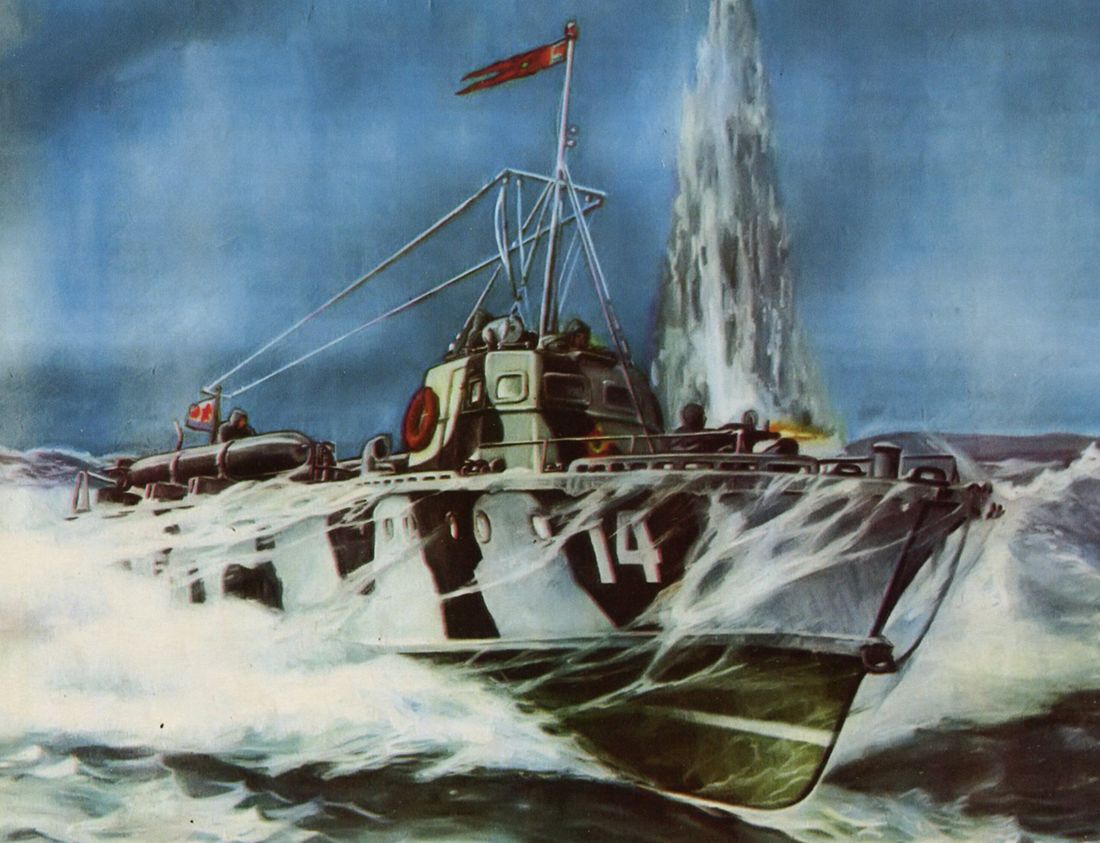 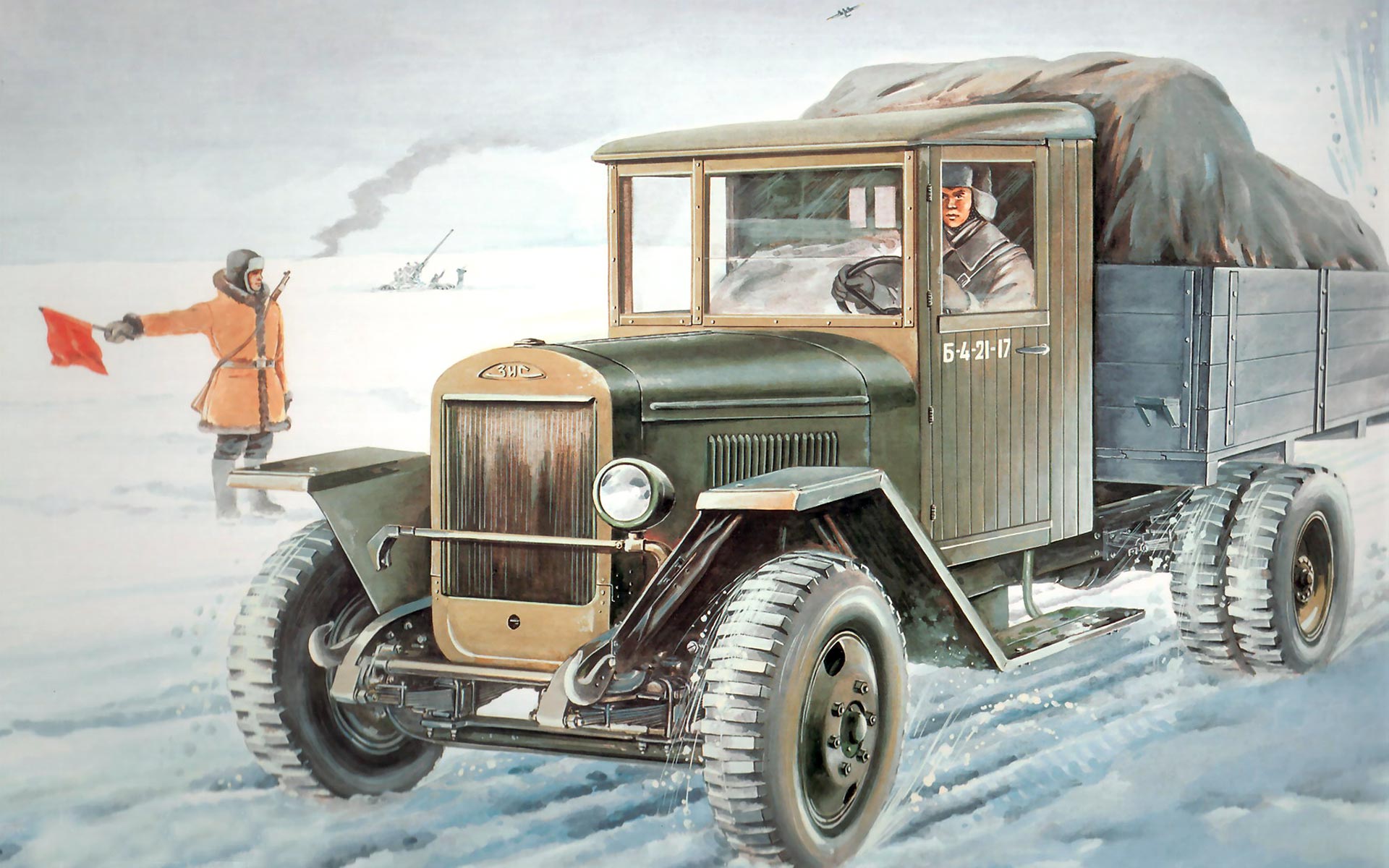 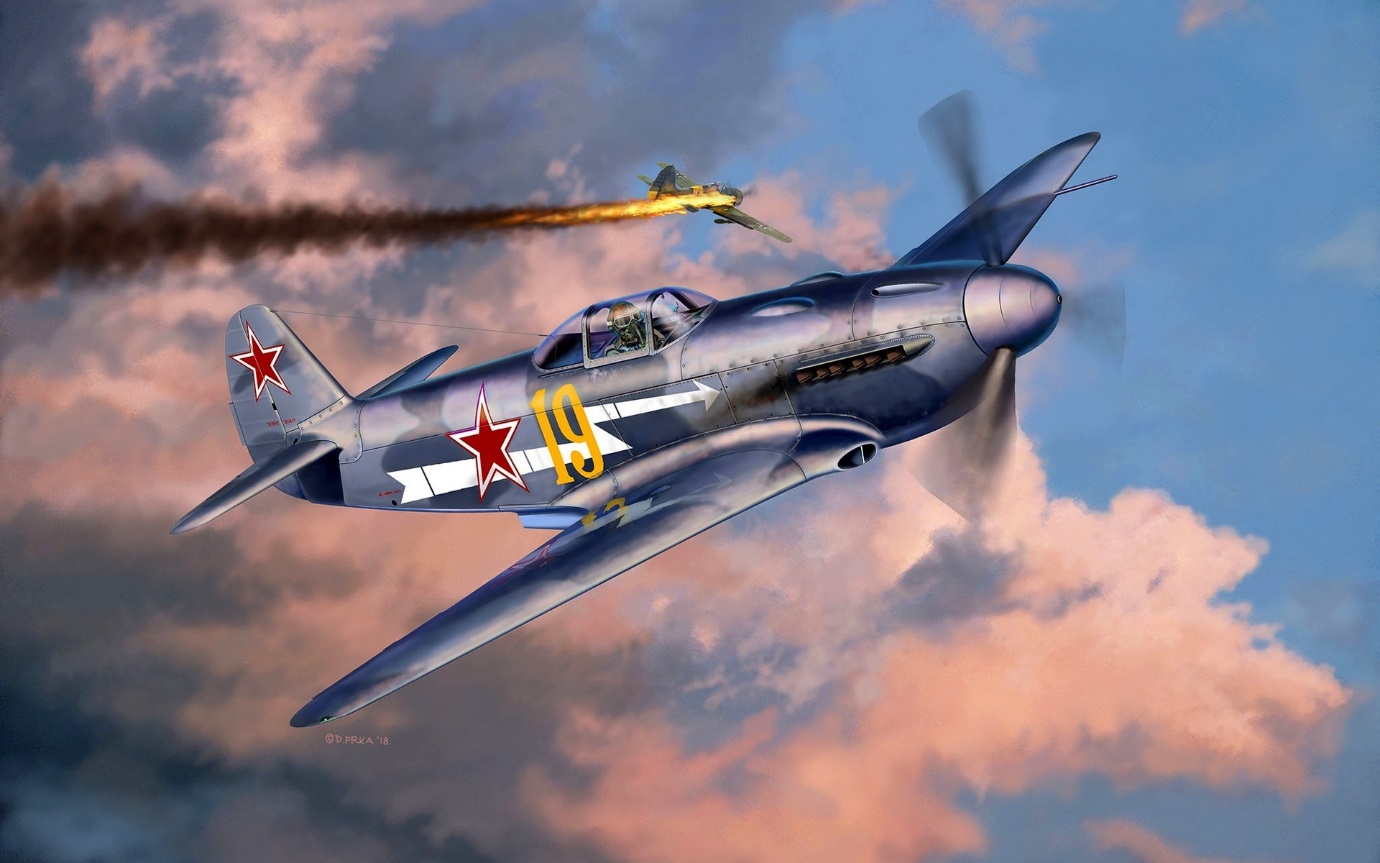 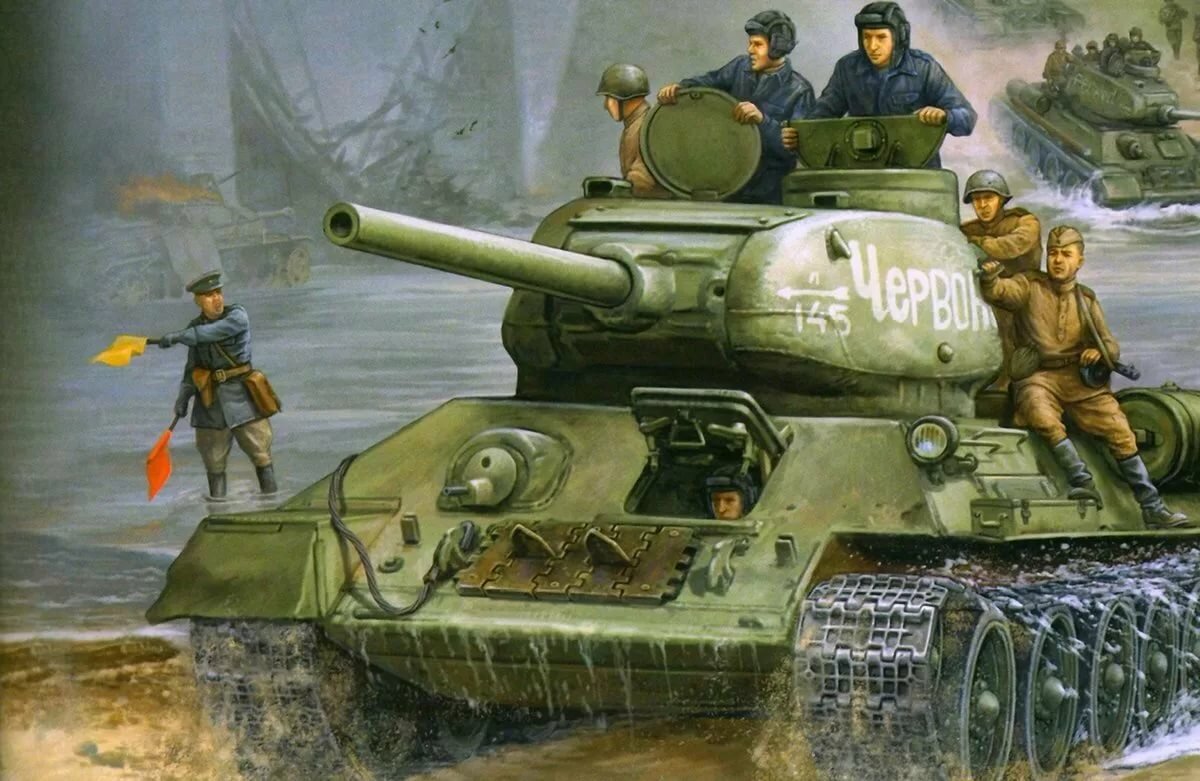 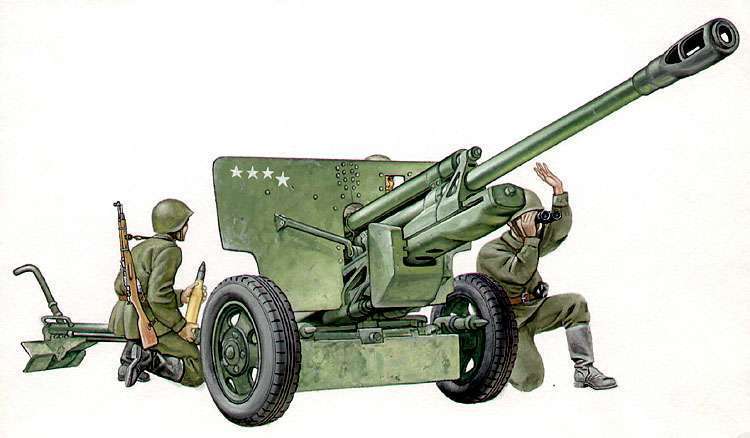 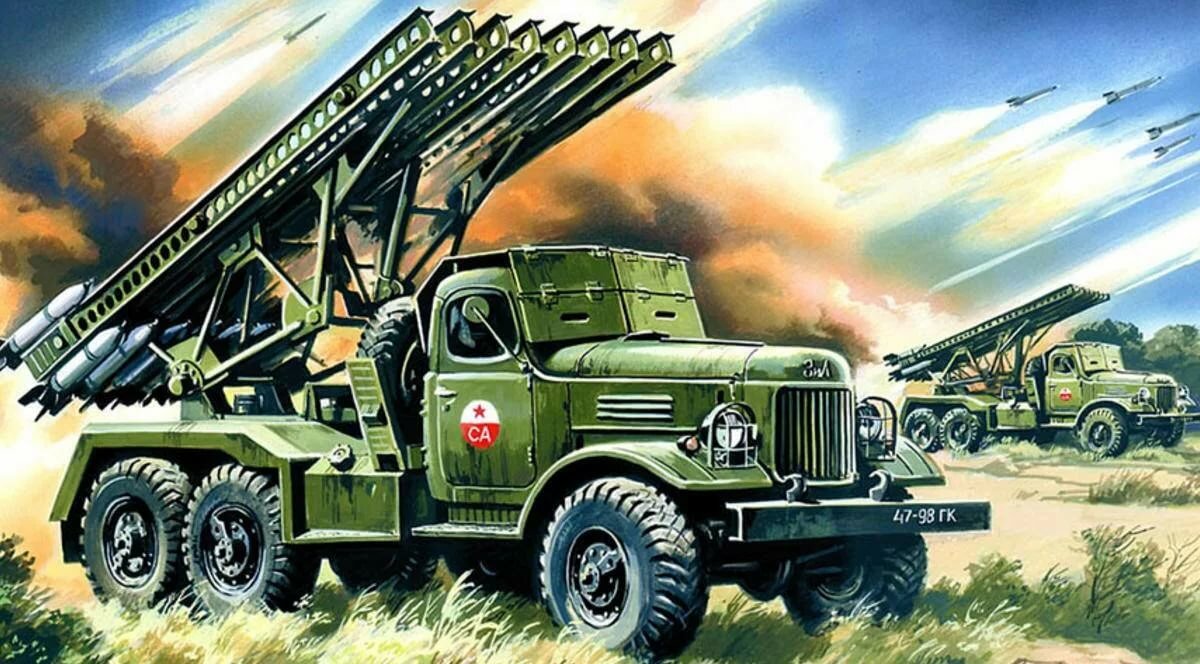 Виктор ТалалихинЛетчик-истребитель, младший лейтенант. Совершил первый воздушный ночной таран в истории воздушных боёв. Даже будучи раненым, от своего решения не отказался и винтом истребителя перерубил хвост вражеского самолета.Герой Советского Союза.Зоя КосмодемьянскаяПартизан 18-ти лет. Участвовал в минировании дорог, подрыве мостов и переправ, разрушении линий связи. Несмотря на жестокие пытки, не выдал своих товарищей. Первая из женщин в годы Великой Отечественной войны посмертно удостоена звания Героя Советского Союза.Василий КлочковПолитрук роты дивизии генерала И.В.Панфилова. 28 солдат под его руководством геройски защищали подступы к Москве, отражая многочисленные танковые удары. Несмотря на неравные силыони не пропустили врага через разъезд у Дубосекова. «Велика Россия, а отступать некуда: позади – Москва!» - прозвучали тогда его слова. Геннадий СталинградовичМальчик-сирота 5-ти лет, которого нашли в сражающемся Сталинграде.Очень смышлёный: за один день запомнил всех командиров, поваров, связных, посыльных по именам и отчествам.Яков Федотович ПавловГерой Советского Союза, возглавлял оборону четырёхэтажного дома в центре Сталинграда.  24 бойца удерживали оборону знаменитого дома-крепости два месяца.Василий Иванович ЧуйковАтакующий, наступательный генерал-лейтенант, командующий армией обороны Сталинграда. Он участвовал во многих сражениях Великой Отечественной войны. Затем стал Маршалом Советского Союза.Александр Иванович ПокрышкинЛётчик-истребитель. На его счету 550 боевых вылетов и больше 55 сбитых вражеских самолётов. Трижды Герой Советского Союза.Иван ГолубецСтарший матрос. Первым заметил на сторожевом катере пожар. Рискуя жизнью, сбрасывал тяжёлые глубинные бомбы с катера. Погиб от разорвавшейся бомбы, однако уберёг от взрыва соседние корабли и военные объекты на берегу. В Севастополе ему установлен памятник.Иван Семёнович ПьянзинСтарший лейтенант. Командир батареи артиллеристов-зенитчиков. В живых остался один, раненый вызвал огонь на себя, чтобы уничтожить наступавших фашистов.Леонид Александрович ГоворовГенерал. Командовал войсками Ленинградского фронта.Когда в январе 1944г. наши войска пошли в наступление, то первым освободили деревню Порожки. «Ну что же – если порожки перешагнули, можно и дальше» - улыбнувшись, сказал генерал.Егор ПетровСолдат, который служил в 1100-м стрелковом полку на Волховском фронте. Прославленный снайпер. На его счету более 100 уничтоженных фашистов. Фашисты его боялись и думали, что под Ленинград прибыла целая дивизия сибирских охотников, а не один снайпер.Таня СавичеваОбычный ребенок, который с начала блокады Ленинграда стал вести дневник в записной книжке. В дневнике девять страниц, на шести из которых даты смерти близких людей. Сама она умерла уже в эвакуации в возрасте 14 лет. Этот дневник уцелел и стал одним из скорбных символов блокады Ленинграда.Алексей Петрович МаресьевСоветский лётчик. Совершил три подвига. В воздушном бою был ранен, лишился ног. Но научился снова ходить и даже танцевать на протезах. Снова стал летать и воевать. В первых же боях после ранения, сбил 3 вражеских самолёта. Герой Советского Союза.Иван Данилович ЧерняховскийОдин из самых молодых и самых любимых солдатами генералов. Ему было всего 37 лет. Ценил смелых солдат. Однажды даже за проявленное мужество наградил солдата и орденом, и отпуском домой. И сам отличался необыкновенной храбростью. Дважды Герой Советского Союза. Погиб смертью храбрых в Германии.Александр ГоровецЛётчик-истребитель. Провёл уникальный, неповторимый бой с фашистскими бомбардировщиками: сбил в одном полёте 9 фашистов. Такого больше нигде не было: ни у нас, ни в одной из воюющих армий. Лейтенант стал героем Советского Союза.Николай МасаловРусский солдат, спасший немецкую девочку от фашистского артобстрела. Он стал прообразом памятника Воину-освободителю в Трептов-парке в Берлине. Слава русскому солдату вышла в века. Он бронзой поднялся в небо.Иосиф Виссарионович СталинВерховный ГлавнокомандующийСоветского Союза. В его Ставке, находящейся в Москве, 1 апреля 1945г. прошло заседание членов Государственного Комитета обороны по вопросу начала Берлинской операции. Наша страна под его руководством, понеся огромные материальные и людские потери, вышла из неё победителем. Георгий Константинович ЖуковВыдающийся советский полководец. Маршал СоветскогоСоюза, четырежды Герой Советского Союза, кавалер двух орденов «Победа». 24 июня 1945 года в Москве на Красной площади он принимал знаменитый Парад в честь Победы Советского Союза над Германией в Великой Отечественной войне.Тот герой ктосама на голову не падает.Победа  - не снег,требует умения.Солдатская дружбаза Родину стоит горой.Бой– назад ни шагу.Дал присягуиди бесстрашно в бой.За край роднойотвагу любит.Где смелость,и рукавица – граната.Опытному воинутам победа.Для смелого солдатарека не преграда.Бой– значит победить.Крепко веритьтак и победителем не быть.Бояться смерти –красен мужеством.Снайпер бьёт редко,тот всегда победит.Кто за правое дело стоит,назад ни шагу.Не теряй отвагу –да попадает метко.Береги командира в бою,родной брат.Солдат солдатуменьше крови на войне.Больше пота на ученье,защищай как жизнь свою.